                                                                                   Page 1 of 1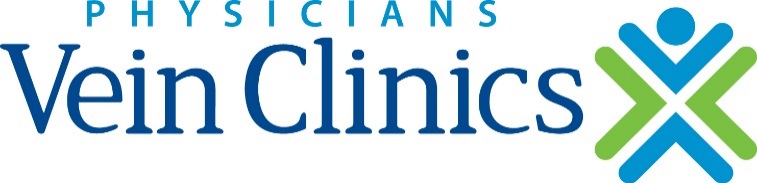 PATIENT REGISTRATION FORMDate:_____ / _____ / __________  Name:______________________________________________________                                                                                                                                                     Last                                                                     First                                                                      M.I.Address:_________________________________________________________________________________ Mailing Address                                                                                                                                                                      City                                                           State                             Zip CodeHome Phone#:______________________  Work#:____________________  Cell#:_____________________ 		Include Area CodePhone# you prefer we contact you (circle)     Home     Work     Cell     E-Mail:___________________________DOB: _____ / _____ / __________  Age:_____  Sex:____  Marital Status:______ SSN#__________________Employer:__________________________________________  Occupation:___________________________Employer Address:_________________________________________________________________________                                                                                                                                                                                                City                                                           State                             Zip Code*PLEASE GIVE FRONT DESK STAFF A COPY OF YOUR INSURANCE CARD(S)*(Insurance is not required for free screening)Primary Insurance:_______________________ Secondary Insurance:_______________________________Primary Care Doctor & Location: ____________________________________________________________Referring Doctor& Location: ________________________________________________________________Emergency Contact:_________________________________  Relationship:___________________________Home Phone#:______________________ Work#:____________________ Cell#:__________________________ Please initial if you agree to let Physicians Vein Clinics share your medical records with your primary doctor.How did you hear about Physicians Vein Clinics? _________________________________________________Patient Signature: _________________________________________